What? (Key Knowledge)What? (Key Knowledge)What was the Stone Age?The Stone Age is the name given to the earliest period of human culture when stone tools were first used.What was the Bronze Age?The Bronze Age is the time period when bronze replaced stone as the preferred materials for making tools and weapons.What was the Iron Age?The Iron Age is the time period when iron became the preferred choice of metal for making tools.What is BC?Before Christ - A way of dating years before the birth of Jesus. The bigger the number BC, the longer ago in history it was.What is AD?Anno Domini - “in the year of our Lord”. AD is used to show dates after the birth of Jesus. This year is AD2020Significant PlacesSignificant Places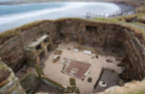 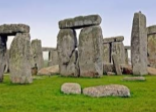           Stonehenge                     Skara Brae          Stonehenge                     Skara Brae Stonehenge is a prehistoric monument in Wiltshire, England. It consists of a ring of standing stones, with each standing stone around 13 feet high, 7 feet wide and weighing around 25 tonnes.Skara Brae is a stone-built Neolithic settlement, located on the Bay of Skaill on the west coast of Mainland, the largest island in the Orkney archipelago of Scotland. Stonehenge is a prehistoric monument in Wiltshire, England. It consists of a ring of standing stones, with each standing stone around 13 feet high, 7 feet wide and weighing around 25 tonnes.Skara Brae is a stone-built Neolithic settlement, located on the Bay of Skaill on the west coast of Mainland, the largest island in the Orkney archipelago of Scotland.What? (Key Vocabulary)What? (Key Vocabulary)SpellingDefinition/ SentencePalaeolithic –The early phase of the Stone Age, about 2.5 million years ago. Stones were used as tools for bashing, cutting and scraping.Mesolithic -Transitional period between the Palaeolithic (Old) and Neolithic (New) eras.Neolithic -The youngest part of the Stone Age. The word "neolithic" comes from two words in Greek: "neo", meaning "new" and "lithic", meaning "stone". In this time, farming began and people started caring for animals, such as cows, sheep and pigsHunter-gatherer –People who found food from their local environment and then moved wherever they needed to get food from.Prehistoric –A period of time before recorded history.ArchaeologyThe study of ancient cultures through examination of their buildings, tools, and other objectsSettlementA place where people come to live or the process of settling in such a place:FlintStone that can be chipped and sharpened to create a toolMonumenta statue, building, or structure made to remember a person or important event.Timeline of Early BritainTimeline of Early Britain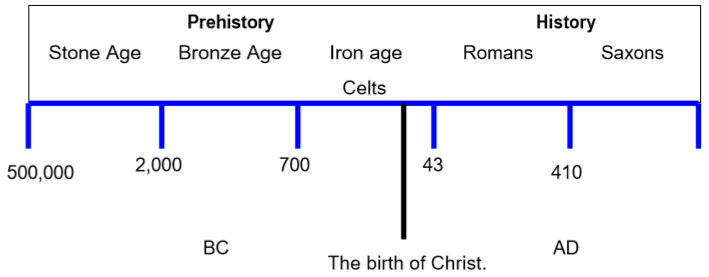 Year 3/4 Spelling Words linked to the unit of work.Year 3/4 Spelling Words linked to the unit of work.circle, early, fruit, group, history, natural, specialcircle, early, fruit, group, history, natural, special